Board of Library TrusteesAGENDATuesday, September 10, 20197:00 p.m.Conference RoomCall to order and opening remarks  Approval of minutes of July 9, 2019Treasurer’s Report 2019 Annual Trust Fund Review (Bartholomew & Co.) Appropriations Reports: FY2019 Appropriations ReportFY2020 Appropriations Report Library Director’s ReportPersonnel updateRestoration of Thursday evening hours (January 2020)Proposed Agreement: Transfer of funds to the TownBuilding update: Repair of the Gale Library BuildingFY2019 Annual Statistical Usage Request from US Census to use meeting room space Update on Friends of the Library Board   Applefest Parade and Street Fair Booth: September 21st – 22nd Committee Reports: Administrative CommitteeBylaws reviewRevised Collection Development Policy   Long Range Planning Committee Proposed FY2020 – FY2021 Action Plan  Building and Grounds Committee Technology CommitteeDevelopment CommitteeAny other business that may come before the BoardAdjournment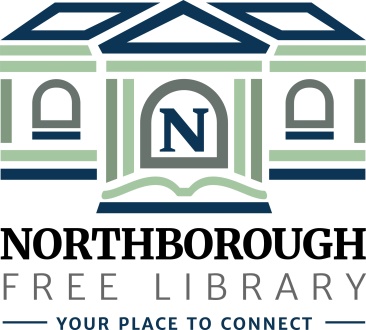 Northborough Free Library34 Main StreetNorthborough, MA 01532-1997Phone: (508) 393-5025www.northboroughlibrary.org